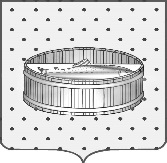 Ленинградская область                           Лужский муниципальный район Совет депутатов Лужского городского поселениятретьего созываРЕШЕНИЕ                                                               19 декабря 2016 года    № 144                                                                    О передаче муниципального недвижимого имущества в безвозмездное пользование  Ленинградскому региональному отделению ЛДПР   	На основании обращения председателя  координатора Ленинградского  регионального отделения ЛДПР  Лебедева А.Я., согласно положению п. 3    ст. 17.1 Федерального закона от 26.07.2006 № 135-ФЗ «О защите конкуренции», Совет депутатов муниципального образования Лужское городское поселение Лужского муниципального района Ленинградской области  РЕШИЛ:1. Разрешить  администрации Лужского муниципального района Ленинградской области заключить с Ленинградским региональным отделением политической партии «Либерально-Демократическая партия России»  договор безвозмездного пользования на кабинет 95, расположенный на 1 этаже административного здания  по адресу: Ленинградская область,        г. Луга, пр. Кирова, д. 73, общей площадью 14,45 кв. м, для размещения общественной приемной, сроком на 3 года с 01.01.2017.2. Контроль за исполнением решения возложить на  постоянную депутатскую комиссию  по вопросу муниципального имущества, земельным отношениям, строительству, архитектуре, вопросам ЖКХ, благоустройства, энергетики и охране окружающей среды.Глава Лужского городского поселения,исполняющий полномочия председателя Совета депутатов	                                                                              В.Н. Степанов Разослано: КУМИ – 2 экз., адм. ЛМР, ЛРО ЛДПР, прокуратура.